	Приложение №1 к письму№05.01.01-08/96 от 5 апреля 2022 г.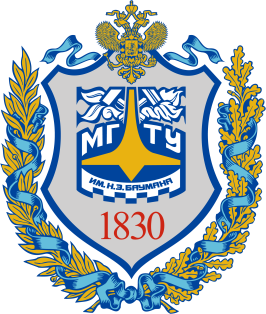 Информация о конкурсе «Инженерный старт»Уважаемые студенты!Приглашаем Вас принять участие в конкурсе «Инженерный старт», который пройдет 22-23 апреля 2022 г. в МГТУ им. Н.Э. Баумана в рамках форума «МГТУ им. Н.Э. Баумана – Новые кадры ОПК».Для конкурсного отбора принимаются индивидуально выполненные научно-технические и инновационные проекты, прикладные и теоретические разработки. Проекты должны содержать элементы научной новизны. Демонстрация и защита работ будет проходить на выставочных экспозициях в виде стендовых докладов с индивидуальными собеседованиями членами жюри. Авторы получат возможность оформить стенд и представить необходимый демонстрационный материал. Дополнительные материалы в том числе в виде презентации могут быть подготовлены в электронном виде и продемонстрированы на ноутбуке (ноутбук организаторами конкурса не предоставляется). Участники форума получат памятные сертификаты, а авторы самых интересных работ по оценке экспертной комиссии будут награждены ценными призами! Также авторы лучших работ получат возможность публикации предоставленных материалов.Для участия в конкурсе необходимо в срок до 19 апреля 2022 г. предоставить по e-mail: opk@bmstu.ru заявку по предложенной форме (Приложение №2 к письму). Требования к оформлению стенда и критерии экспертной оценки работ представлены в Приложении №3.Форум пройдет в Учебно-лабораторном корпусе МГТУ им. Н.Э. Баумана по адресу Рубцовская набережная, д. 2/18 на 3-м этаже по следующему графику:Подробная информация: http://cendop.bmstu.ru/target/students/konkurs/Если у Вас возникли вопросы, обращайтесь в отдел целевого набора в ауд. 357 ГЗ, а также по тел. 8(499)263-68-12 или по e-mail: opk@bmstu.ru.Приложение №2 к письму№05.01.01-08/96 от 5 апреля 2022 г.Заявка на участие в конкурсе «Инженерный старт», проводимого в рамках форума «МГТУ им. Н.Э. Баумана – Новые кадры ОПК»22-23 апреля 2022 г.Название проекта _____________________________________________________ _____________________________________________________________________Ф.И.О. _______________________________________________________________Организация, направившая на целевое обучение ____________________________ _____________________________________________________________________Номер учебной группы _________________________________________________Наименование специальности/направления подготовки ______________________ ______________________________________________________________________Контактные данные:Телефон _____________________e-mail: _____________________Оформление стенда:* Примечание: ноутбук предоставляется докладчиком, место оборудуется электропитаниемПриложение №3 к письму№05.01.01-08/96 от 5 апреля 2022 г.Рекомендации по подготовке стендовых докладовНа сегодняшний день стенд является наиболее распространенным типом доклада на различных конференциях. Это связано с необходимостью донесения большого объема разнообразной информации до аудитории за ограниченное время. Стендовый доклад – максимум наглядной и минимум текстовой информации, размещенной на мобильной вертикальной поверхности. Оформление стенда − творческий процесс, но есть определенные правила, которые стоит соблюдать, чтобы ваш стенд был доступен восприятию.От оформления вашего доклада зависит то, сколько участников конференции обратит на него внимание и то, насколько легко будет понять суть вашей работы!Требования, предъявляемые к стендовому докладу:Стендовый доклад может быть представлен как на листах формата А1 (594 x 841мм), так и формата А0 (841 x 1189 мм). Допускается не более 2-х плакатов формата А0 вертикальной ориентации или не более 4-х плакатов формата А1 горизонтальной ориентации.Общая информация (название доклада, ФИО автора, наименование целевой организации) будет указана организаторами конкурса на стендах, поэтому лучше не дублировать ее на плакатах.Обязательно должны присутствовать цель, задачи работы, а также выводы.Подписи и текст должны читаться с расстояния не менее полутора метров.Размер шрифта для подписей и текста не менее 4 мм в высоту (кегль не менее 16).Кроме того, на стенде могут быть любые поясняющие материалы и иллюстрации работы на Ваше усмотрение.Рекомендации по содержанию плакатов:На плакатах лучше использовать минимум текста и максимум наглядной информации. Результаты могут быть представлены в виде рисунков, фотографий, графиков (круговые или столбчатые диаграммы, графики зависимости), таблиц и т.д. Таблицы тяжелее воспринимается, поэтому по возможности их лучше заменять графиками.Цель и задачи работы лучше расположить в левом верхнем углу стенда, выводы — в правом нижнем.Информация на плакатах должна быть размещена логично. Очень хорошо, если Ваш стенд будет читаться как сверху вниз (с целью подробного изучения), так и по диагонали (с целью ознакомления).Следует избегать незаполненных участков на плакатах.Рекомендации по оформлению стенда:Не желательно делать Ваш стенд черно-белым, лучше выделить информацию с помощью цвета. Хорошо, если заголовки и важная информация выделены жирным шрифтом или курсивом. Но не стоит использовать на одном стенде более 3 типов шрифта, это затрудняет восприятие.Информативность и убедительность предоставляемого материала зависит от качества иллюстративного материала (т.е. графиков, таблиц, рисунков и фотографий). Таблицы не должны быть перегружены цифровым материалом. Рисунки и графики должны иметь поясняющие подписи, уместно использование цвета. Фотографии должны нести конкретную информационную нагрузку (не быть лишь украшением стенда). Любая дополнительная информация о проведенном исследовании (макеты, образцы изделий и материалов и т.п.) может быть представлена автором непосредственно во время защиты стендового доклада, для этого участнику может быть предоставлен столик для размещения дополнительных материалов и возможность подключения к электросети (приборов, ноутбука и т.п.)Устное сопровождение стендового докладаУстное сообщение (защита стендового доклада) должно укладываться в 3-5 минут. Будьте приветливы и дружелюбны. Не пытайтесь перекричать своих соседей. Избегайте слов-паразитов, говорите просто и ясно, не проявляйте раздражения, если Вас не понимают. При обмене мнениями не отводите глаз. Постерная презентация − отражение культуры и эстетического вкуса докладчика, здесь не маловажен Ваш внешний вид, одежда, прическа, жесты, манера говорить и т.д. Критерии оценивания стендовых докладов:обозначены актуальность, цели, задачи исследования;дана характеристика изученной литературы и материалов;представлено изложение основных вопросов, аргументация; сделаны общие выводы;даны ответы на вопросы;доступно и понятно визуально представлены материалы доклада.Приложение №4 к письму№05.01.01-08/96 от 5 апреля 2022 г.Факультет «Энергомашиностроение»ДатаВремяМероприятие22 апреля 2022 г.10:00-11:00Размещение плакатов на стендах и установка демонстрационного оборудования22 апреля 2022 г.11:00-16:00Проведение конкурса «Инженерный старт»23 апреля 2022 г.10:00-13:00Проведение конкурса «Инженерный старт»23 апреля 2022 г.14:00-15:00Награждение победителей конкурса «Инженерный старт»Вид предоставления проектаНаличие (да/нет)ПлакатыДемонстрационные моделиНоутбук*Необходимость наличия электропитанияДругое (укажите, что именно):№ГруппаФИО1Э1-61Алексеев Никита Сергеевич2Э1-61Алоев Артём Русланович3Э1-61Ахметшин Тамерлан Юлаевич4Э1-61Вяткин Дмитрий Михайлович5Э1-63Ганзенко Илья Константинович6Э1-62Жуковский Евгений Сергеевич7Э1-61Киприянов Данила Андреевич8Э1-63Мошкова Светлана Александровна9Э1-63Ронжин Андрей Григорьевич10Э1-61Соломатина Мария Дмитриевна11Э1-62Уланов Данила Дмитриевич12Э1-82Иванов Алексей Владимирович13Э1-81Кузьмичев Александр Леонидович14Э1-82Луценко Иван Андреевич15Э1-82Пустовлев Павел Евгеньевич16Э1-82Смирнов Глеб Дмитриевич17Э1-83Филиппов Андрей Сергеевич18Э1-82Хапугин Максим Алексеевич19Э1-82Шарафутдинов Айгиз Фаизович20Э1-103Андрианов Андрей Олегович21Э1-102Борисов Алексей Михайлович22Э1-101Левандровский Глеб Игоревич23Э1-102Минигалиев Ким Ринатович24Э1-102Сальников Владислав Дмитриевич25Э1-103Семенов Михаил Дмитриевич26Э1-103Спицына Дарья Денисовна27Э1-103Стофорандов Никос Иосифович28Э1-103Сюльдин Никита Владимирович29Э1-103Терехов Илья Сергеевич30Э1-121Агаев Руслан Эльмарович31Э1-121Белая Елена Юрьевна32Э1-123Зайцев Владимир Николаевич33Э1-121Зворыкин Егор Валерьевич34Э1-122Кузьменков Артем Александрович35Э1-122Минаев Иван Владимирович36Э1-122Михайлин Андрей Дмитриевич37Э1-123Остроухов Андрей Алексеевич38Э1-121Погосян Эдмонд Каренович39Э1-123Романов Иван Александрович40Э1-121Семушкин Алексей Викторович41Э1-121Сидоров Дмитрий Ильич42Э1-123Сумихин Егор Дмитриевич43Э1-123Таловир Сергей Александрович44Э1-122Черкасов Денис Андреевич45Э10-61БАверков Михаил Алексеевич46Э10-62БЕфимов Платон Андреевич47Э10-61БОгиенко Александр Викторович48Э10-81БЛебедев Андрей Игоревич49Э10-81БПахлян Илья Александрович50Э10-82БСидоренко Владимир Сергеевич51Э10-82БТимохин Антон Игоревич52Э2-62БГолосов Иван Андреевич53Э2-61БДаниленко Илья Юрьевич54Э2-62БКамалиев Ренат Камилевич55Э2-63БМарковкин Илья Витальевич56Э2-62БПармут Станислав Леонидович57Э2-63БСпирина Кристина Александровна58Э2-61БХаршиди Глеб Вадимович59Э2-82БСтаршинов Владислав Дмитриевич60Э3-62Алаферин Султан Махсубович61Э3-61Дмитриев Алексей Дмитриевич62Э3-62Макеев Евгений Дмитриевич63Э3-62Пенкин Максим Александрович64Э3-61Сахапов Илья Ильнурович65Э3-81Бабинец Илья Сергеевич66Э3-82Волков Максим Викторович67Э3-82Ельцев Леонид Сергеевич68Э3-82Зенков Никита Дмитриевич69Э3-82Калюжный Данил Константинович70Э3-81Коровушкин Вадим Валерьевич71Э3-82Литвинова Лада Константиновна72Э3-81Мельникова Виктория Сергеевна73Э3-82Овечкин Никита Дмитриевич74Э3-82Овчинников Павел Евгеньевич75Э3-81Тимошатов Артем Сергеевич76Э3-81Чернышов Сергей Валерьевич77Э3-82Шиленкова Полина Сергеевна78Э3-101Боев Дмитрий Сергеевич79Э3-102Дусенко Валерий Евгеньевич80Э3-101Лопатин Юрий Александрович81Э3-101Никишин Александр Сергеевич82Э3-101Репин Евгений Ильич83Э3-101Тимофеев Максим Алексеевич84Э3-121Бестужева Виталия Андреевна85Э3-121Загородников Сергей Анатольевич86Э3-122Клубникин Егор Владимирович87Э3-122Матросов Георгий Романович88Э3-121Самойлов Андрей Васильевич89Э3-121Ситин Виктор Иванович90Э3-121Шараборова Елизавета Сергеевна91Э4-61БВоропанов Денис Николаевич92Э4-62БИсланов Андрей Александрович93Э4-61БКарпухин Дмитрий Александрович94Э4-61БКонычев Алексей Дмитриевич95Э4-61БКуралесов Егор Витальевич96Э4-61БМелконян Шакро Артурович97Э4-62БСавельев Павел Сергеевич98Э4-61БЧеркасов Георгий Николаевич99Э4-62БЧернов Георгий Геннадьевич100Э4-81БАвакян Михаил Константинович101Э4-82Ачильдиев Александр Сергеевич102Э4-81ББирюков Семен Дмитриевич103Э4-82Костикова Глафира Максимовна104Э4-81Кривошеев Юрий Алексеевич105Э4-82БМакаров Михаил Витальевич106Э4-82Марков Артём Константинович107Э4-82Марков Кирилл Константинович108Э4-82Мотаков Максим Дмитриевич109Э4-81БНовиков Всеволод Олегович110Э4-81Селиверстова Мария Алексеевна111Э4-82БСтупников Юрий Юрьевич112Э4-81Черепахин Денис Викторович113Э4-101Ахматова Анастасия Вениаминовна114Э4-101Горбенко Дарья Дмитриевна115Э4-101Мамонов Никита Сергеевич116Э4-101Сперанский Кирилл Кириллович117Э4-101Стенюкова Александра Сергеевна118Э4-101Усик Андрей Алексеевич119Э4-124Галкина Мария Андреевна120Э4-124Зеленко Татьяна Олеговна121Э4-124Кирильцев Антон Евгеньевич122Э4-121Кузьмин Дмитрий Владимирович123Э4-121Муравьева Ирина Алексеевна124Э4-121Федоров Александр Владимирович125Э4-121Шульгин Иван Борисович126Э5-61БАвдеев Андрей Алексеевич127Э5-61БГолосов Сергей Андреевич128Э5-61БЗуева Анастасия Викторовна129Э5-61БКазиев Владислав Александрович130Э5-61БКуркин Арсений Викторович131Э5-61БЛихоборов Иван Алексеевич132Э5-81БАлешин Владимир Борисович133Э5-81БКлюев Максим Романович134Э5-81БКустов Алексей Игоревич135Э5-81БМусияченко Егор Александрович136Э5-81БСкотников Степан Дмитриевич137Э5-81Харченко Антон Тимурович138Э6-62ББычков Иван Кириллович139Э6-61БКулеш Анна Викторовна140Э6-82ББан Анастасия Натальевна141Э6-82БЗагайнов Иван Алексеевич142Э7-61Архипов Денис Олегович143Э7-61Корягин Владимир Юрьевич144Э7-62Михайлов Илья Игоревич145Э7-81Бозриков Кирилл Владимирович146Э7-81Карачев Владимир Александрович147Э7-83Папутин Николай Николаевич148Э7-82Тимофеев Георгий Валерьевич149Э7-102Клепиков Владимир Вадимович150Э7-102Костоусов Максим Константинович151Э7-102Сафина Анна Алексеевна152Э7-103Фадюшин Леонид Вадимович153Э7-121Гладков Константин Вячеславович154Э7-121Дудкин Кирилл Олегович155Э7-122Соболева Анна Владимировна156Э7-121Хапренко Никита Вячеславович157Э7-121Яковенко Святослав Николаевич158Э8-61БАвдеев Владимир Александрович159Э8-62БЗахаров Федор Андреевич160Э8-62БПростодушев Андрей Олегович161Э8-81Анциферов Дмитрий Андреевич162Э8-81БЖулебин Николай Викторович163Э8-81Коваленко Наталья Алексеевна164Э8-82БРадзивинович Никита Сергеевич165Э8-81БСоколов Владимир Дмитриевич166Э8-101Моргачев Данила Вячеславович167Э9-61БСысоева Анна Андреевна